3-hour Field Trip Itinerary Example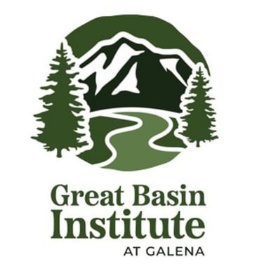 Duration: 3.5 hours (10:00 AM - 1:30 PM)This itinerary is a sample for a general field trip suitable for ages 7-13. Adjustments can be made for younger or older groups depending on their abilities and interests.Arrival & Welcome:10:00 AM: Buses arrive at the Galena Creek Visitor Center.10:00-10:15 AM: Welcome and Introductions - Briefly introduce the Galena Creek area, the field trip leaders, and the day's schedule. Explore the Visitor Center.10:15-10:30 AM: Leave No Trace & Safety Review - Discuss the 7 Leave No Trace principles and other important safety guidelines for exploring the environment.Morning Activities:10:30-11:30 AM: Guided Hike - Embark on a 30-minute hike along a suitable trail, stopping to observe and discuss the diverse plant and animal life, geological features, and unique ecosystem of Galena Creek. Students are encouraged to ask questions and make observations.11:30-12:00 AM: Shelter & Habitat Building Challenge - Using natural materials (sticks, leaves, rocks), students will participate in this hands-on challenge and work in small groups to build a temporary shelter or habitat for a specific animal found in the area. This activity encourages creativity, teamwork, and problem-solving.12:00-12:30 AM: Nature Hunt – Students will work together for a nature scavenger hunt with clues that lead students to identify different plants, animals, or natural features they encountered on the hike. This reinforces observation skills and knowledge gained throughout the morning.Lunch Break:12:30-1:00 PM: Lunch Break - Students enjoy their packed lunches in a designated area at the Visitor Center or picnic tables outside (weather permitting).Afternoon Activities:1:00-1:15 PM: Furs & Skulls Activity - Back at the Visitor Center, explore different animal furs and skulls, learning about their adaptations. 1:15-1:30 PM: Animal Tracking Challenge - Head back outside for a final activity where students learn basic animal tracking techniques and practice identifying animal signs along a short trail. This reinforces their awareness of the hidden lives of animals in the area.Departure & Wrap-up:1:30 PM: Field Trip concludes. Buses depart.